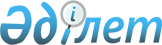 Об Агентстве Республики Казахстан по делам религийУказ Президента Республики Казахстан от 18 мая 2011 года № 84

Подлежит опубликованию в Собрании актов

Президента и Правительства Республики 

Казахстан и республиканской печати  

      В соответствии с подпунктом 3) статьи 44 Конституции Республики Казахстан ПОСТАНОВЛЯЮ:



      1. Реорганизовать Министерство культуры Республики Казахстан путем выделения Агентства Республики Казахстан по делам религий (далее - Агентство) с передачей ему функций и полномочий в сфере межконфессионального согласия, обеспечения прав граждан на свободу вероисповедания и взаимодействия с религиозными объединениями.



      2. Правительству Республики Казахстан:



      1) упразднить Комитет по делам религий Министерства культуры Республики Казахстан;



      2) обеспечить передачу Агентству штатной численности упраздняемого Комитета по делам религий Министерства культуры Республики Казахстан;



      3) принять иные необходимые меры по реализации настоящего Указа.



      3. Определить Агентство правопреемником по обязательствам упраздняемого Комитета по делам религий Министерства культуры Республики Казахстан.



      4. В Указ Президента Республики Казахстан от 22 января 1999 года № 6 «О структуре Правительства Республики Казахстан» внести следующее дополнение:



      пункт 1 дополнить абзацем следующего содержания:

      «Агентство Республики Казахстан по делам религий».



      5. Контроль за исполнением настоящего Указа возложить на Администрацию Президента Республики Казахстан.



      6. Настоящий Указ вводится в действие со дня подписания.      Президент

      Республики Казахстан                       Н. Назарбаев
					© 2012. РГП на ПХВ «Институт законодательства и правовой информации Республики Казахстан» Министерства юстиции Республики Казахстан
				